Развлечение «В поисках Солнышка»Для воспитанников младшего возраста в конце июня воспитатели подготовили развлечение «В поисках Солнышка».   В гости к детям пришла Кикимора, которая заколдовала Солнышко. Ребята, выполняя разные задания, его расколдовали. 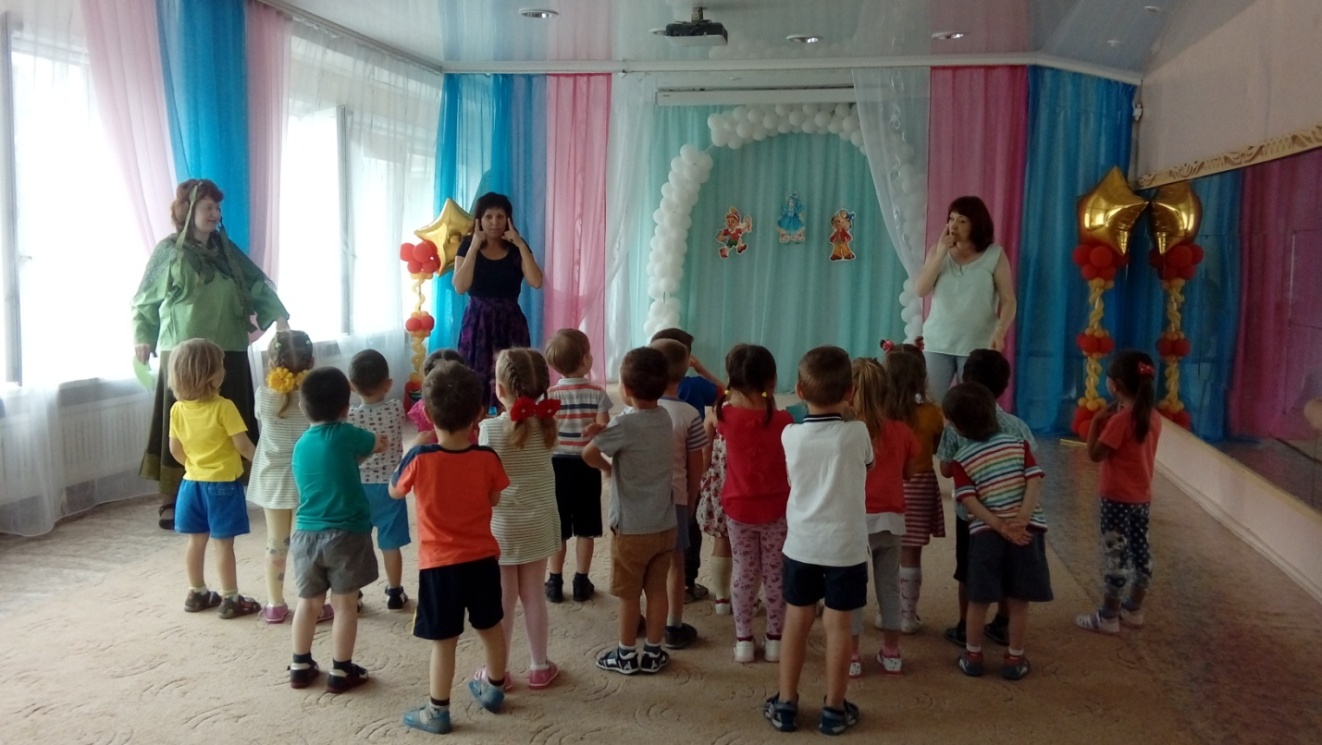 Ребята с удовольствием играли в хороводные игры, выполняли интересные эстафеты с мячами и обручем.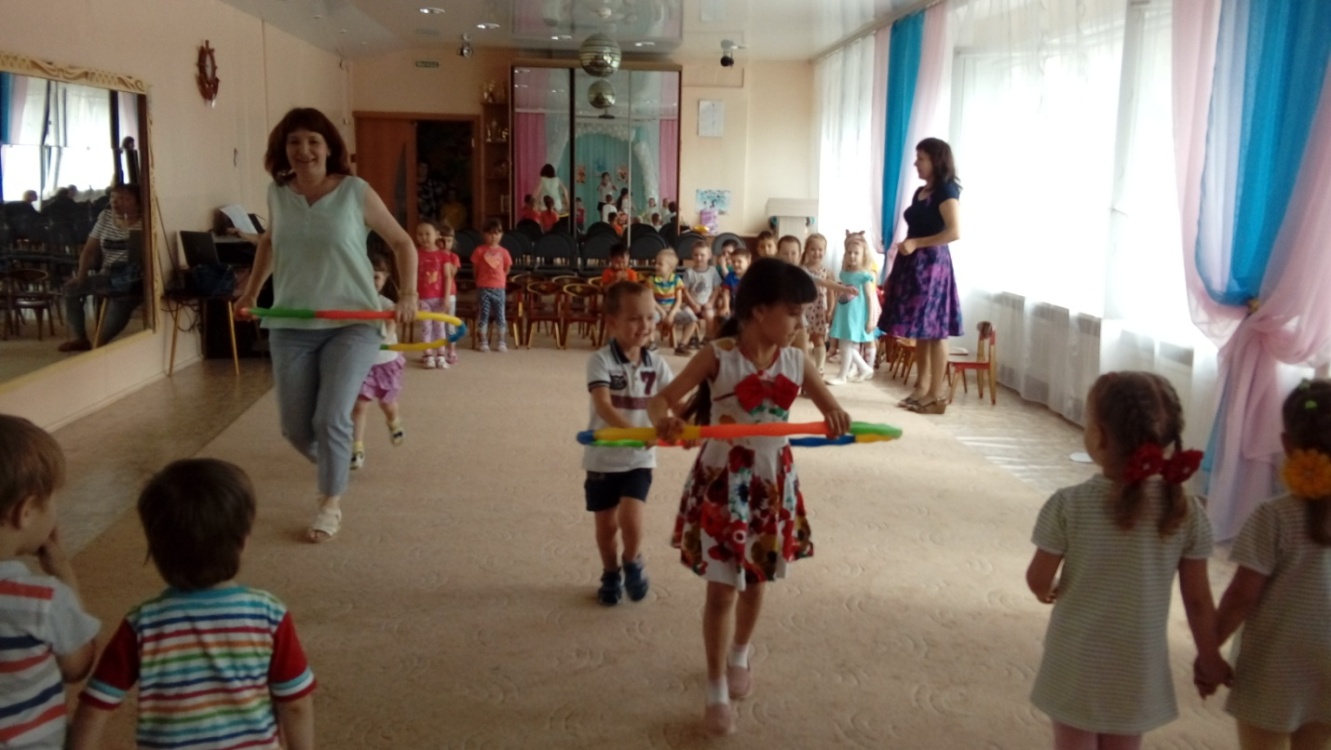 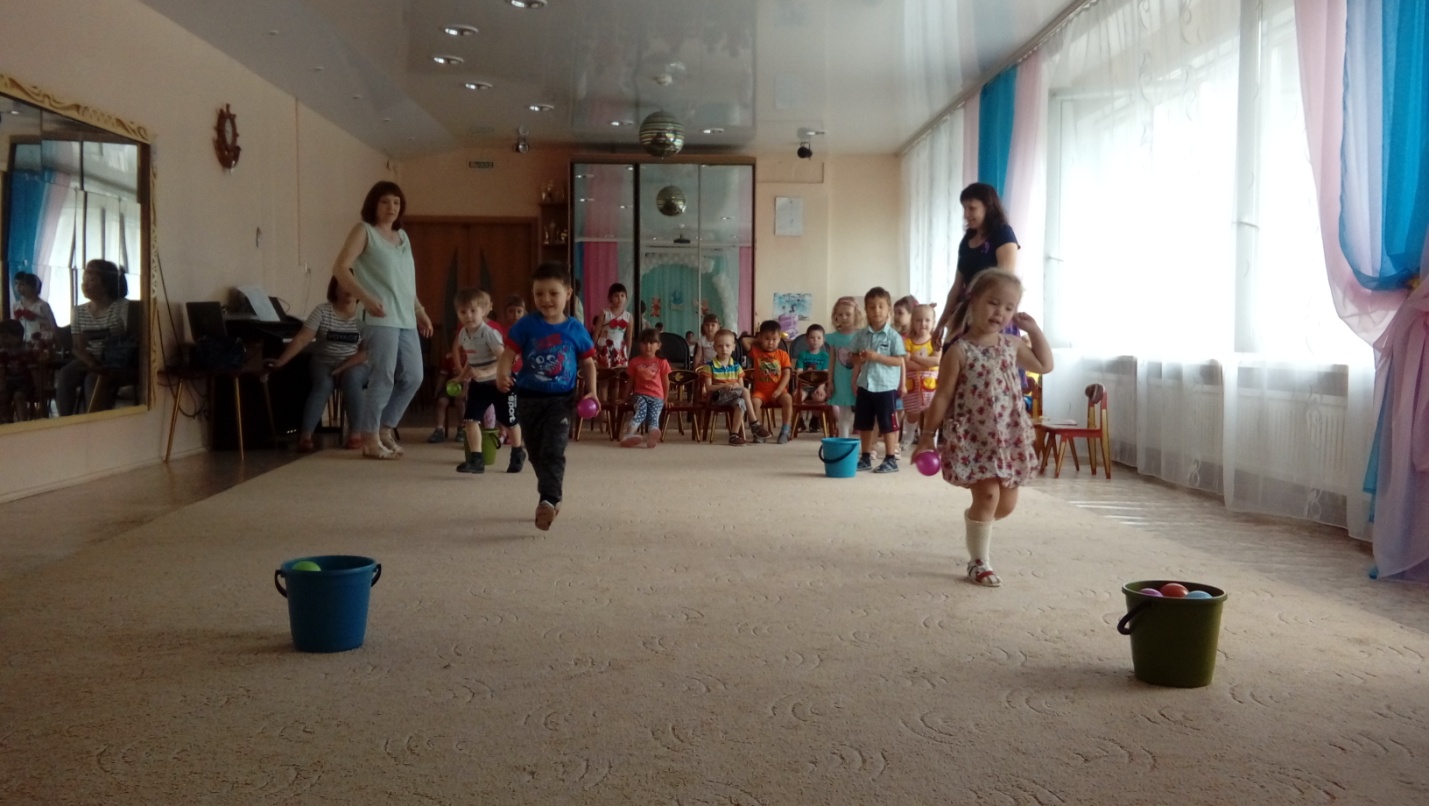 Роль Солнышка исполнила воспитанница старшей группы №11 Юрьева Соня. На протяжении всего развлечения дети  были активны, проявляли творческий интерес и инициативу.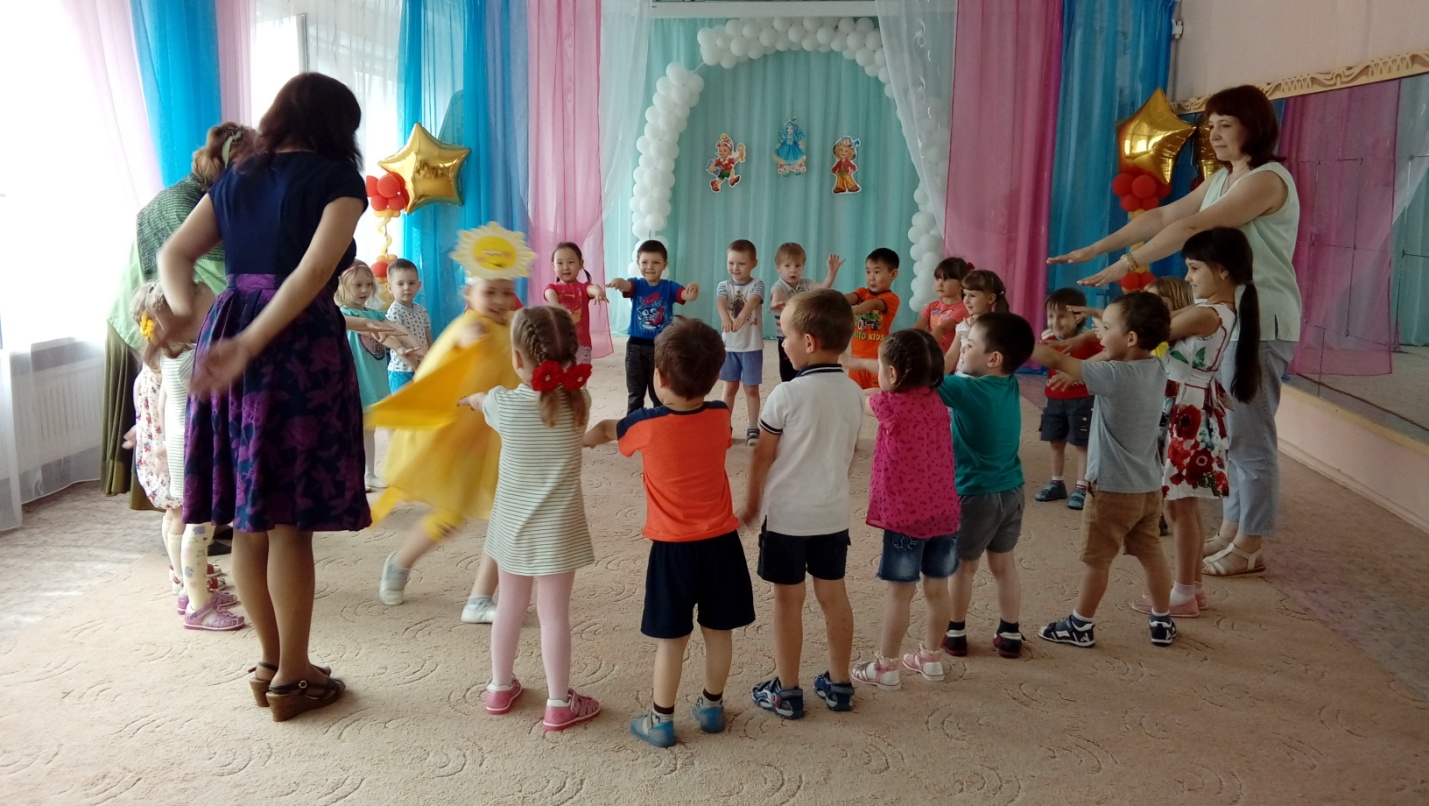 Подготовили  и провели воспитатели Величко Т.Г., Сафонова Н.А.